Желательно с объяснением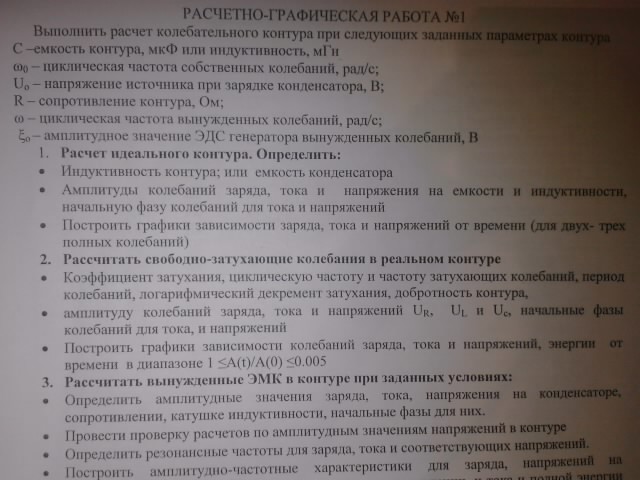 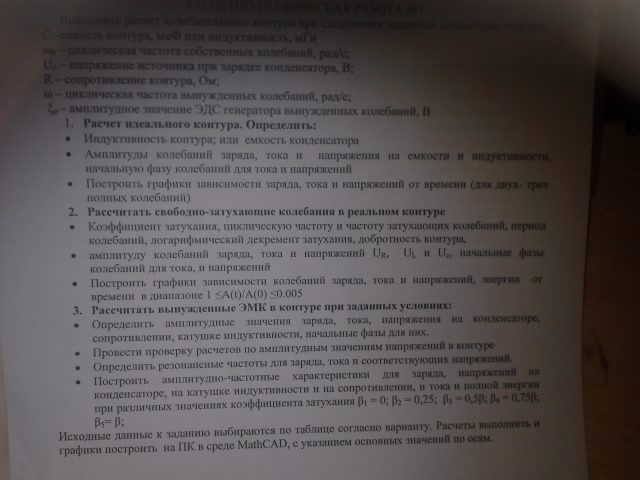 C, мкф        ω0 *10-3     U0, В            R, Ом          ω*10-3          ξ0 ,В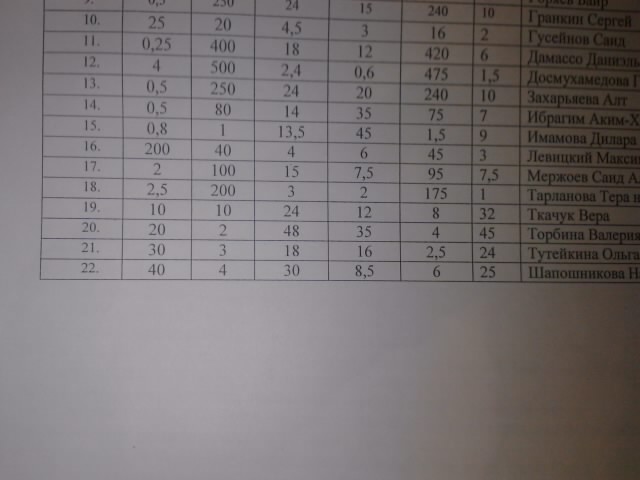 